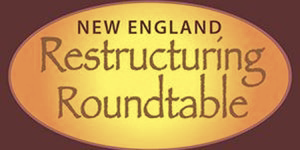 Transmission Planning & Clean Energy Siting for NE’s Decarbonized Energy Future with Keynote by Maria Robinson, US DOE Grid Deployment Office      Friday, September 29, 2023, 9 am-12:30 pmHybrid In-Person and Livestreaming RoundtableConvener/Moderator: Janet Gail Besser for Raab Associates, Ltd. Host: Foley Hoag, Seaport West, 155 Seaport Blvd, Boston, MA 02210Twitter: #RaabRT   Website: www.RaabAssociates.orgAgenda9:00		Welcome and Introductions—Janet Gail Besser9:05	Keynote on Federal Actions on Transmission Planning, Siting, and FundingDirector Maria Robinson, US DOE’s Grid Deployment Office 9:45	Innovations for Clean Energy Siting   Houtan Moaveni, Executive Director, NY Office of Renewable Energy Siting Commissioner Elizabeth Mahony, Massachusetts Department of Energy Resources 10:40	Break11:10	Strategic Planning for Transmission Chairman Philip L. Bartlett II, Maine Public Utilities Commission  Mike Calviou, SVP, US Policy and Regulation, National Grid Clarke Bruno, CEO, Anbaric Robert Ethier, VP, System Planning, ISO-New England 12:30	AdjournThe Restructuring Roundtable is generously sponsored in 2023 by: Acadia Center, Advanced Energy United, AFRY Management Consulting, Analysis Group, Anbaric, American Petroleum Institute, Arup, Atrium Economics, Autumn Lane Energy Consulting, Avangrid, Brookfield Renewables, Canadian Consulate Boston, Cape Light Compact, Concentric Energy Advisors, Conservation Law Foundation, Constellation Energy, Customized Energy Solutions, Dandelion Enegy, Daymark Energy Advisors, Dominion Energy, E3, E4TheFuture, Energy Tariff Experts, Energy Options, ENGIE, Eversource, Environmental Defense Fund, FirstLight Power, Foley Hoag LLP, Glenvale Solar, Green Energy Consumers Alliance, Hydro Québec US, ISO-NE, Jera Americas, Levitan & Associates, Longroad Energy, MassCEC, MA DOER, National Grid, New England Conference of Public Utilities, New England Power Generators Association, New Leaf Energy, New Hampshire Electricity Cooperative, Nexamp, NextEra Energy, Northeast Clean Energy Council, Northeast Energy Efficiency Partnerships, NRG Energy, OceanWinds, Ørsted, Power Advisory, Power Options, Québec Delegation Boston, Rasky Partners, Rhode Island Energy, SEPA, StoneTurn, Sustainable Energy Advantage, Synapse Energy Economics, Tabors/Caramanis/Rudkevich, The Business Network for Offshore Wind, Unitil, VELCO, Vicinity Energy, Vineyard Offshore, Vineyard Wind, Vistra Energy. Note: Sponsorship of the Roundtable does not imply the endorsement or support of any issue or speaker.